Diakonie Broumov, 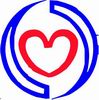 sociální družstvo Více na  www: diakoniebroumov.cz, www.facebook.com/broumovdiakonieSeznam věcí, které můžete dát do sbírek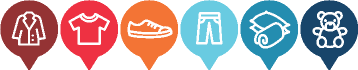 Veškeré letní a zimní oblečení (dámské, pánské, dětské) – nepoškozené s fungujícími zipyLůžkoviny, prostěradla, ručníky, utěrky – čisté i mírně poškozené, Záclony, závěsy – nepoškozenéLátky (minimálně 1m2, prosíme, nedávejte nám odřezky a zbytky látek)Domácí potřeby (nádobí bílé i černé, skleničky) zabalené v krabici Vatované a péřové přikrývky, polštáře a deky, peříObuv – nepoškozená a v párech (svázaných gumičkou)Kabelky, batohy, drobné předměty z domácnostiHračky – nepoškozené a kompletní, také plyšovéMenší elektrospotřebiče – mohou být i nefunkčníKnihyVĚCI, KTERÉ VZÍT NEMŮŽEME:ledničky, televize, počítače, matrace, koberce – z ekologických důvodůnábytekznečištěný a vlhký textilSbírka se uskuteční :		dne:  	1. – 7. května 2017		místo:	 	VEM DEJBližší informace Vám rádi sdělíme:tel. : 491 524 342, 739 999 112